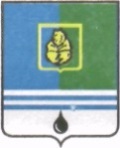 РЕШЕНИЕДУМЫ ГОРОДА КОГАЛЫМАХанты-Мансийского автономного округа - ЮгрыОт «___»_______________20___г.                                                   №_______ О внесении измененийв решение Думы города Когалыма от 19.09.2015 №572-ГДВ соответствии с Градостроительным кодексом Российской Федерации, Уставом города Когалыма, решением Думы города Когалыма от 23.12.2014 №502-ГД «Об утверждении Порядка подготовки, утверждения местных нормативов градостроительного проектирования города Когалыма и внесения в них изменений», в целях приведения в соответствие с действующим законодательством Российской Федерации, Дума города Когалыма РЕШИЛА:1. В решение Думы города Когалыма от 16.09.2015 №572-ГД «Об утверждении местных нормативов градостроительного проектирования города Когалыма» (далее – решение) внести следующие изменения:В разделе 3 приложения к решению:абзац десятый дополнить словами «, благоустройства территорий»;в абзаце шестнадцатом слова «, градостроительные планы земельных участков» исключить.Пункт 9.11 раздела 9 приложения к решению изложить в следующей редакции:«К зданиям и сооружениям по всей их длине (за исключением линейных объектов) должен быть обеспечен подъезд (доставка) мобильных средств пожаротушения с одной стороны при ширине здания или сооружения не более 18 метров и с двух сторон при ширине более 18 метров, а также при устройстве замкнутых и полузамкнутых дворов.»В приложении №5 к решению:пункт 1.11 раздела 1 дополнить абзацем следующего содержания:«-сведения об утвержденных предметах охраны и границах территорий исторических поселений федерального значения и исторических поселений регионального значения.»;1.3.2. пункт 1.16 раздела 1 дополнить абзацем десятым следующего содержания:«- границы лесничеств, лесопарков;»;1.3.3. абзац десятый считать соответственно абзацем одиннадцатым.2. Опубликовать настоящее решение в газете «Когалымский вестник».Председатель 					Глава Думы города Когалыма				города Когалыма_____________А.Ю.Говорищева		__________Н.Н.Пальчиковпроект вносится главой города Когалыма